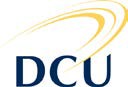 DUBLIN CITY UNIVERSITY	OVPAA (REGISTRAR)APPOINTMENT OF EXTERNAL EXAMINERThe template Curriculum Vitae accompanying this form must also be completed.  Please do not attach any other form of CV, as it will not be considered.The above named External Examiner is herewith proposed for appointment for the examining duties listed above, and the nomination involves no contravention of the regulations at http://www.dcu.ie/sites/default/files/ovpli/Taught%20Programmes_Modules_External%20Examiners_Regulations_Guidelines.pdfName of proposer:  ___________________(if not Head of School)Signature:	Date:Head of SchoolN.B. On completion, this form should be returned to Valerie Cooke, Office of the Vice-President Academic Affairs (Registrar), at least two weeks in advance of the scheduled meeting of the University Standards Committee (USC).  See Schedule of Meetings at http://www.dcu.ie/sites/default/files/ovpaa/university_schedule_of_meetings_2017-2018.pdf1 Or appropriate equivalent.2 Or appropriate equivalentOutline Curriculum Vitae for Nominated External ExaminersDoes the nominee have previous or current external examining experience?Yes   No  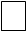 If yes, give details, including the name(s) of the relevant institution(s).Does the nominee have previous or current experience in teaching/programme design/programme management in higher education?Yes   No  If yes, give details, including the name(s) of the relevant institution(s).N.B. On completion, this form should be returned to Valerie Cooke, Office of the Vice-President Academic Affairs (Registrar), at least two weeks in advance of the scheduled meeting of the University Standards Committee (USC).  See Schedule of Meetings at http://www.dcu.ie/sites/default/files/ovpaa/university_schedule_of_meetings_2017-2018.pdfGuidelines for Completion:The nomination form and outline CV should be typed and returned to Valerie Cooke, Office of the Vice-President Academic Affairs (Registrar) a  minimum of two weeks  in advance of the University Standards Committee meeting (see Schedule of Meetings at: www4.dcu.ie/sites/default/files/ovpaa/University%20Schedule%20of%20Meetings%2020162017.pdf2. 	Please complete sections 1 – 8 and the outline CV in full.   3. 	Please ensure that the form is signed by the Head of School.For Office UseBase Fee:Module AllocationNumber of Undergraduate Module(s): Number of Postgraduate Module(s):Total Annual Fee:Date Appointment Approved:Date Appointment Letter Issued:Full name and title of nomineeHome institution of nomineeWhat examiner is the nominee intended to replace?What is the home institution of the outgoing external examiner?Module AllocationPlease tick as appropriate if the nominee is to be appointed as an external examiner for a programme or for individual modules:  Programme Examiner			Module Examiner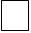 In the case of a Programme Examiner, please provide the name (s) of relevant programme (s): ________________________provide the average number of modules to be examined per year.  This information is required for the calculation of the annual fee provided to the external examiner: 		: average number of modulesIn the case of a Module Examiner:List the undergraduate module codes which will be examined: ______________________________________________________________________________________________________________________________________________List the postgraduate module codes which will be examined:______________________________________________________________________________________________________________________________________(The two lists are required for annual fee calculation purposes, as different fees apply to undergraduate and postgraduate modules)Module AllocationPlease tick as appropriate if the nominee is to be appointed as an external examiner for a programme or for individual modules:  Programme Examiner			Module ExaminerIn the case of a Programme Examiner, please provide the name (s) of relevant programme (s): ________________________provide the average number of modules to be examined per year.  This information is required for the calculation of the annual fee provided to the external examiner: 		: average number of modulesIn the case of a Module Examiner:List the undergraduate module codes which will be examined: ______________________________________________________________________________________________________________________________________________List the postgraduate module codes which will be examined:______________________________________________________________________________________________________________________________________(The two lists are required for annual fee calculation purposes, as different fees apply to undergraduate and postgraduate modules)6. Appointment Period:The standard appointment period is four academic years. If a shorter period is requested, please state this and the reason.Year 1: 20__ to 20__Year 2: 20__ to 20__Year 3: 20__ to 20__Year 4: 20__ to 20__The standard appointment period is four academic years. If a shorter period is requested, please state this and the reason.Year 1: 20__ to 20__Year 2: 20__ to 20__Year 3: 20__ to 20__Year 4: 20__ to 20__7. Faculty:17. Faculty:17. School:28. Name of proposer (if not Head of School) (print name):8. Name of proposer (if not Head of School) (print name):8. Name of proposer (if not Head of School) (print name):FOR COMPLETION BY THE EXTERNAL EXAMINER ADMINISTRATOR IN OVPAA (Registrar)Previous experience of external examining in DCU or its linked colleges.Yes  No If yes, please provide details:FOR COMPLETION BY THE EXTERNAL EXAMINER ADMINISTRATOR IN OVPAA (Registrar)Previous experience of external examining in DCU or its linked colleges.Yes  No If yes, please provide details:FOR COMPLETION BY THE EXTERNAL EXAMINER ADMINISTRATOR IN OVPAA (Registrar)Previous experience of external examining in DCU or its linked colleges.Yes  No If yes, please provide details:TitleFirst nameSurnameCurrent position in home institutionCONTACT DETAILSCONTACT DETAILSHome institutionContact addressMobile Telephone number(for access to online examiner system)E-mailWebpageAcademic andprofessional qualificationsPrincipal researchInterestsFive publications of particular relevance to the area(s) to be examined:(Full citation / date of publication required)1.2.3.4.5.